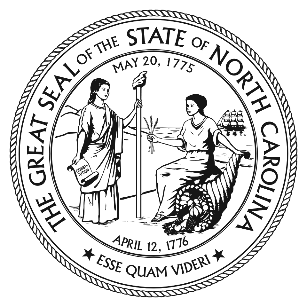 THE NORTH CAROLINA CHARTER SCHOOLS SELF-STUDYI. School InformationI. School InformationSchool Name:Mailing Address:Primary Contact Person:Primary Contact Title:Phone:Fax:Email:II. Board InformationII. Board InformationContact Name:Term of Office:Mailing Address:Phone:Fax:Email:III. Executive SummaryIII. Executive SummaryIII. Executive SummaryMission and VisionInclude the mission and vision as stated in the initial charter application or a revised mission statement that has been formally approved by the State Board of Education.Mission and VisionInclude the mission and vision as stated in the initial charter application or a revised mission statement that has been formally approved by the State Board of Education.Mission and VisionInclude the mission and vision as stated in the initial charter application or a revised mission statement that has been formally approved by the State Board of Education.Mission:Vision:SummaryProvide a narrative summary that is specific and succinct in describing how the school is successfully fulfilling the State Board approved mission statement. (Limit 2 pages)SummaryProvide a narrative summary that is specific and succinct in describing how the school is successfully fulfilling the State Board approved mission statement. (Limit 2 pages)SummaryProvide a narrative summary that is specific and succinct in describing how the school is successfully fulfilling the State Board approved mission statement. (Limit 2 pages)IV. Goals and ObjectivesIV. Goals and ObjectivesIV. Goals and ObjectivesIV. Goals and ObjectivesProvide five goals your school has during the next five years. This should include at least one academic, one financial, and one operational goal. These should be written as SMART goals. If your school has a strategic plan you may attach it.Provide five goals your school has during the next five years. This should include at least one academic, one financial, and one operational goal. These should be written as SMART goals. If your school has a strategic plan you may attach it.Provide five goals your school has during the next five years. This should include at least one academic, one financial, and one operational goal. These should be written as SMART goals. If your school has a strategic plan you may attach it.Provide five goals your school has during the next five years. This should include at least one academic, one financial, and one operational goal. These should be written as SMART goals. If your school has a strategic plan you may attach it.Goal 1 (Academic)Goal 1 (Academic)Goal 1 (Academic)Goal: Goal: Improvement StrategiesImprovement StrategiesImprovement StrategiesStrategy 1:Strategy 1:Action Steps:Action Steps:Strategy 2:Strategy 2:Action Steps:Action Steps:Progress Indicators:Progress Indicators:Milestone Dates:Milestone Dates:Professional Development:Professional Development:Assigned Implementation Team:Assigned Implementation Team:Goal 2 (Financial):Goal 2 (Financial):Goal:Improvement StrategiesImprovement StrategiesStrategy 1:Action Steps:Strategy 2:Action Steps:Progress Indicators:Milestone Dates:Professional Development:Assigned Implementation Team:Goal 3 (Operational)Goal 3 (Operational)Goal:Improvement StrategiesImprovement StrategiesStrategy 1:Action Steps:Strategy 2:Action Steps:Progress Indicators:Milestone Dates:Professional Development:Assigned Implementation Team:Goal 4Goal 4GoalImprovement StrategiesImprovement StrategiesStrategy 1:Action Steps:Strategy 2:Action Steps:Progress Indicators:Milestone Dates:Professional Development:Assigned Implementation Team:Goal 5Goal 5Goal: Improvement StrategiesImprovement StrategiesStrategy 1:Action Steps:Strategy 2:Action Steps:Progress Indicators:Milestone Dates:Professional Development:Assigned Implementation Team:V. Education ProgramV. Education ProgramCurriculumName or describe the curriculum design your school presently uses.CurriculumCurriculumIs this the design submitted in the original charter application?CurriculumCurriculumIf “No”, please provide a brief explanation below.CurriculumInstructional Methodology and TechniquesSummarize the instructional methodology or techniques used by your school (i.e. direct instruction, hands on, experiential, expeditionary learning, etc.)Instructional Methodology and TechniquesInstructional Methodology and TechniquesIs this the design submitted in the original charter application?Instructional Methodology and TechniquesInstructional Methodology and TechniquesIf “No”, please provide a brief explanation below.Instructional Methodology and TechniquesAccountabilityPlease provide the names of evaluation instruments, other than State Tests, used to assess student performance. (i.e. the Iowa tests, NWEA, MAP, MAT, etc.) along with a description of those assessments. AccountabilityAccountabilityHow does the school use student data to improve student learning and to raise the academic performance of all students?AccountabilityVI. Additional InformationVI. Additional InformationVI. Additional InformationVI. Additional InformationVI. Additional InformationVI. Additional InformationComments:VII. Certify SubmissionVII. Certify SubmissionVII. Certify SubmissionVII. Certify SubmissionVII. Certify SubmissionVII. Certify SubmissionVII. Certify SubmissionType your name below to certify all information is accurate.Type your name below to certify all information is accurate.Type your name below to certify all information is accurate.Type your name below to certify all information is accurate.Type your name below to certify all information is accurate.Type your name below to certify all information is accurate.Type your name below to certify all information is accurate.Board Chair NameBoard Chair NameDigital SignatureDateDateSchool Administrator NameSchool Administrator NameDigital SignatureDateDate